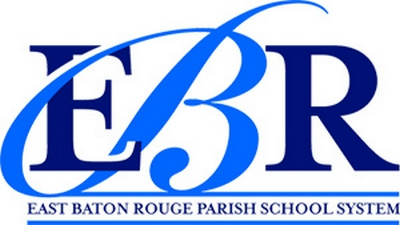 Daily Sign-In SheetSchool: __________________________Today’s Date: _______________________NameSignatureTime InTime Out